高雄市旗津區景點列表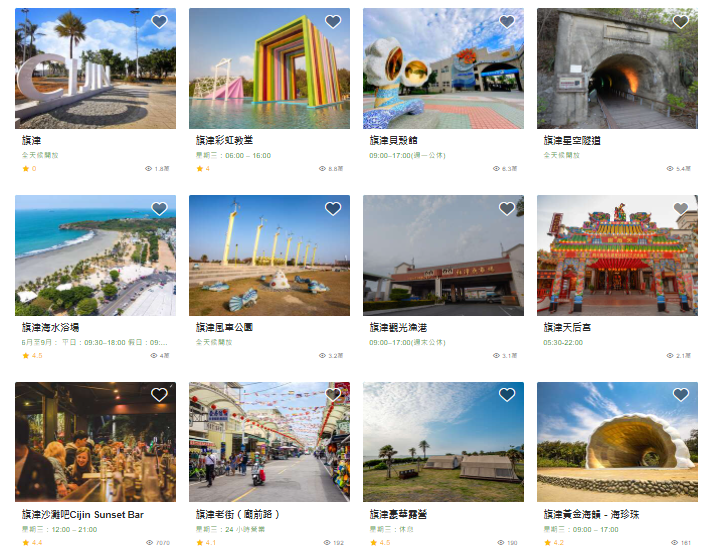 